PASSO A PASSO SAÍDA DE MATERIAIS ALMOXARIFADO LOCALPASSO 1: Selecionar o módulo ESTOQUE;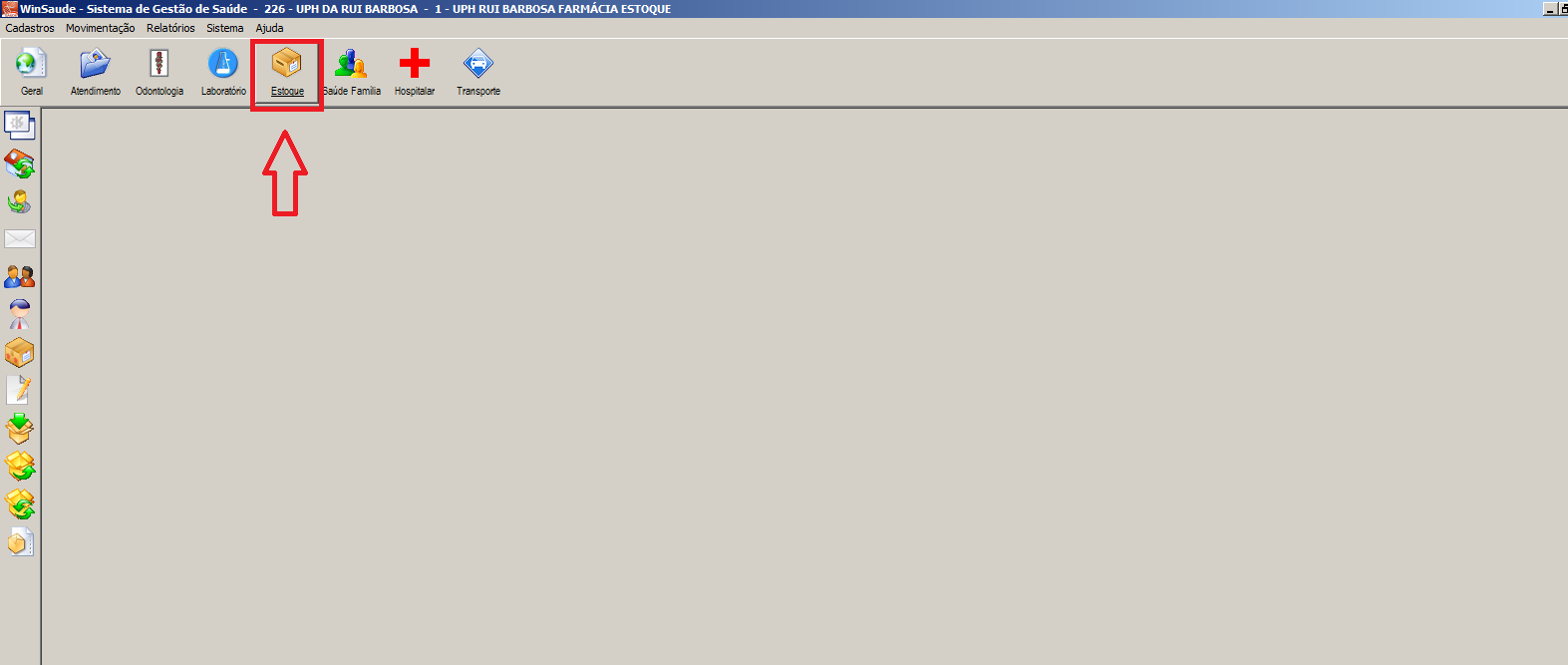 PASSO 2:Selecionar o item SAÍDA DE INSUMOS;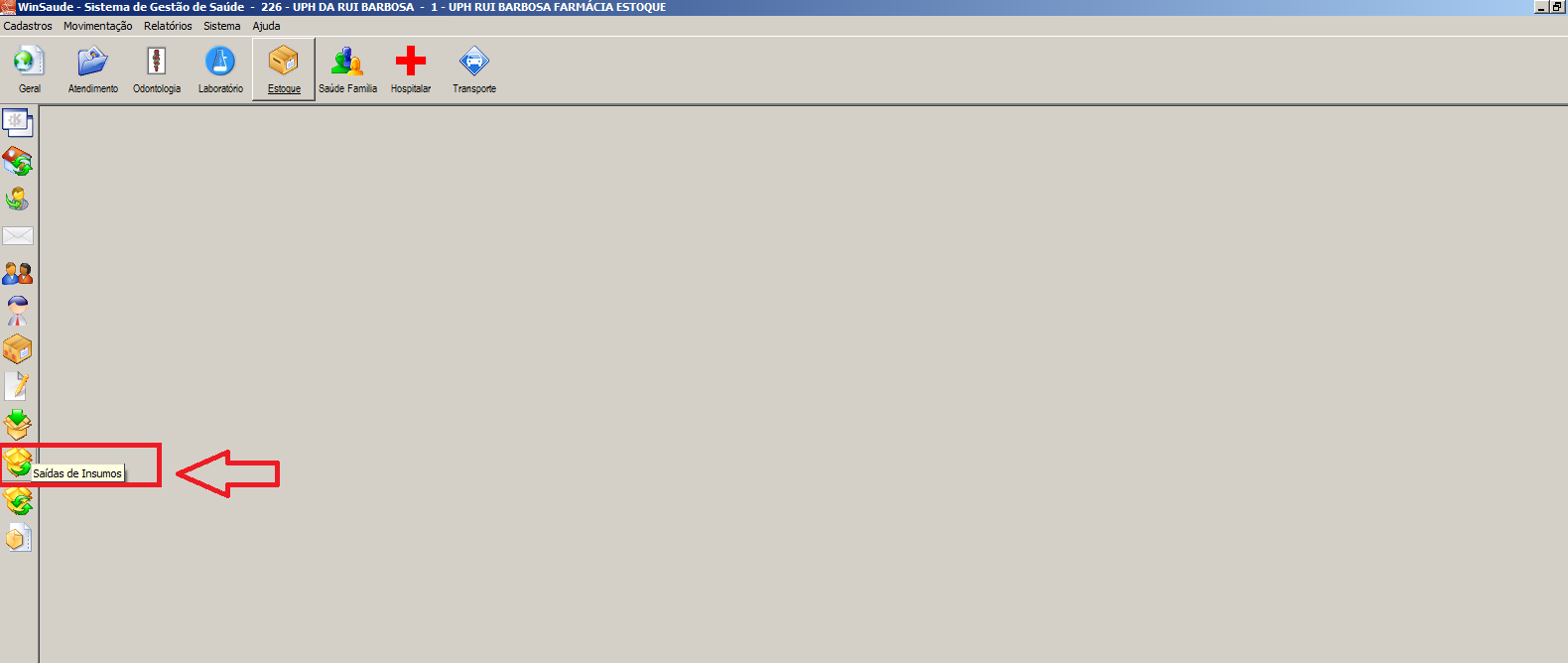 PASSO 3:Clicar em INCLUIR (que irá carregar dia e horário atual) para ser feita a saída do insumo;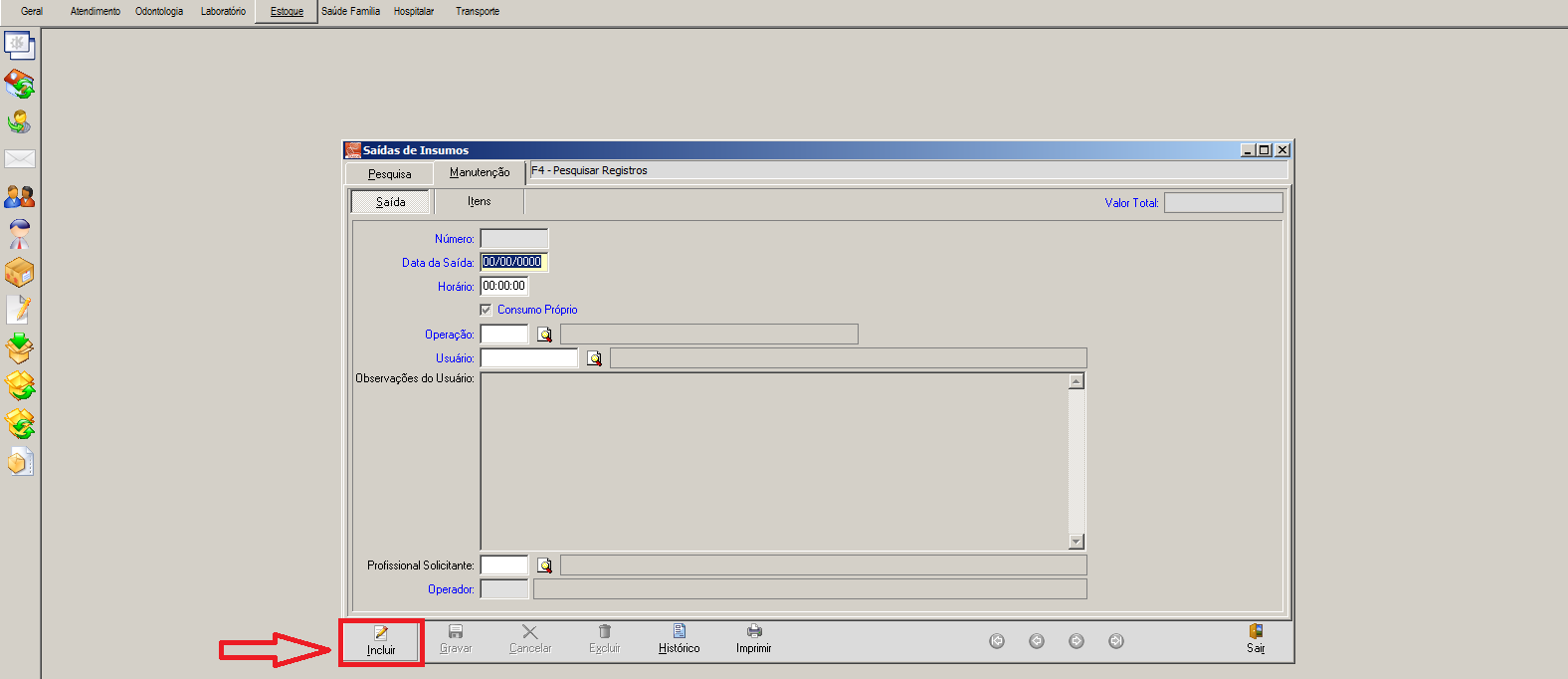 PASSO 4:Incluir o USUÁRIO (poderá ser feito através do número de usuário ou através da digitação do nome completo do mesmo);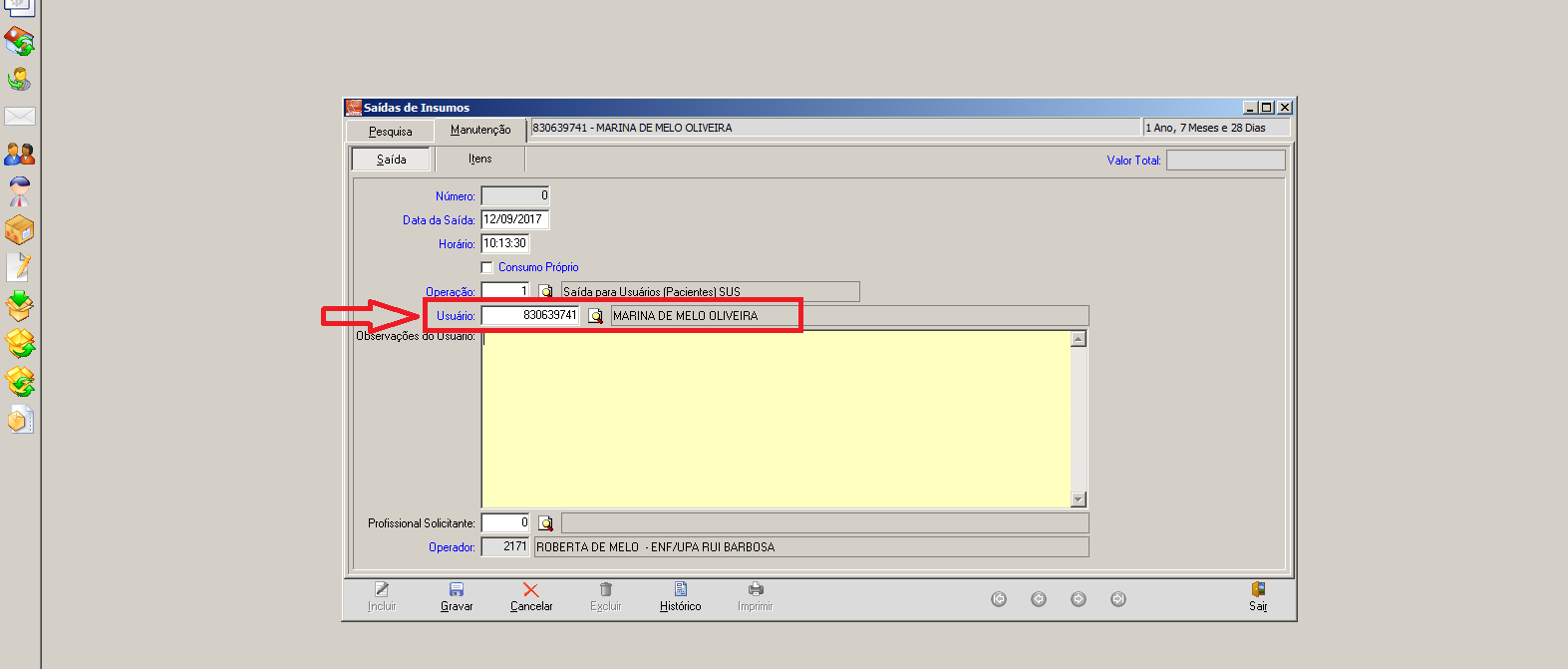 PASSO 5:Selecionar a aba ITENS para relacionar os itens que serão dispensados;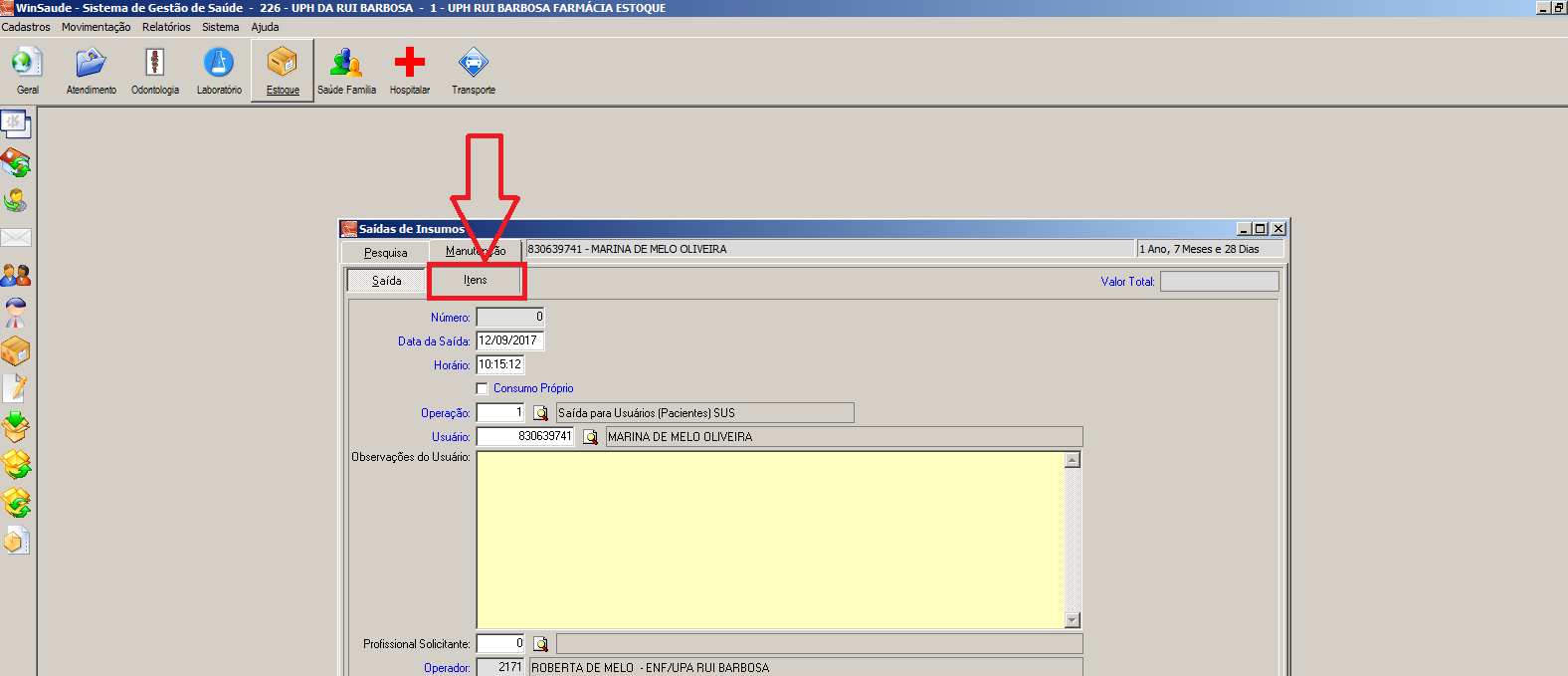 PASSO 6:- Selecionar o insumo (poderá ser feito através do código do item ou através da digitação do nome completo do mesmo);- Selecionar a quantidade a ser dispensada- Clicar em gravar (na margem direita)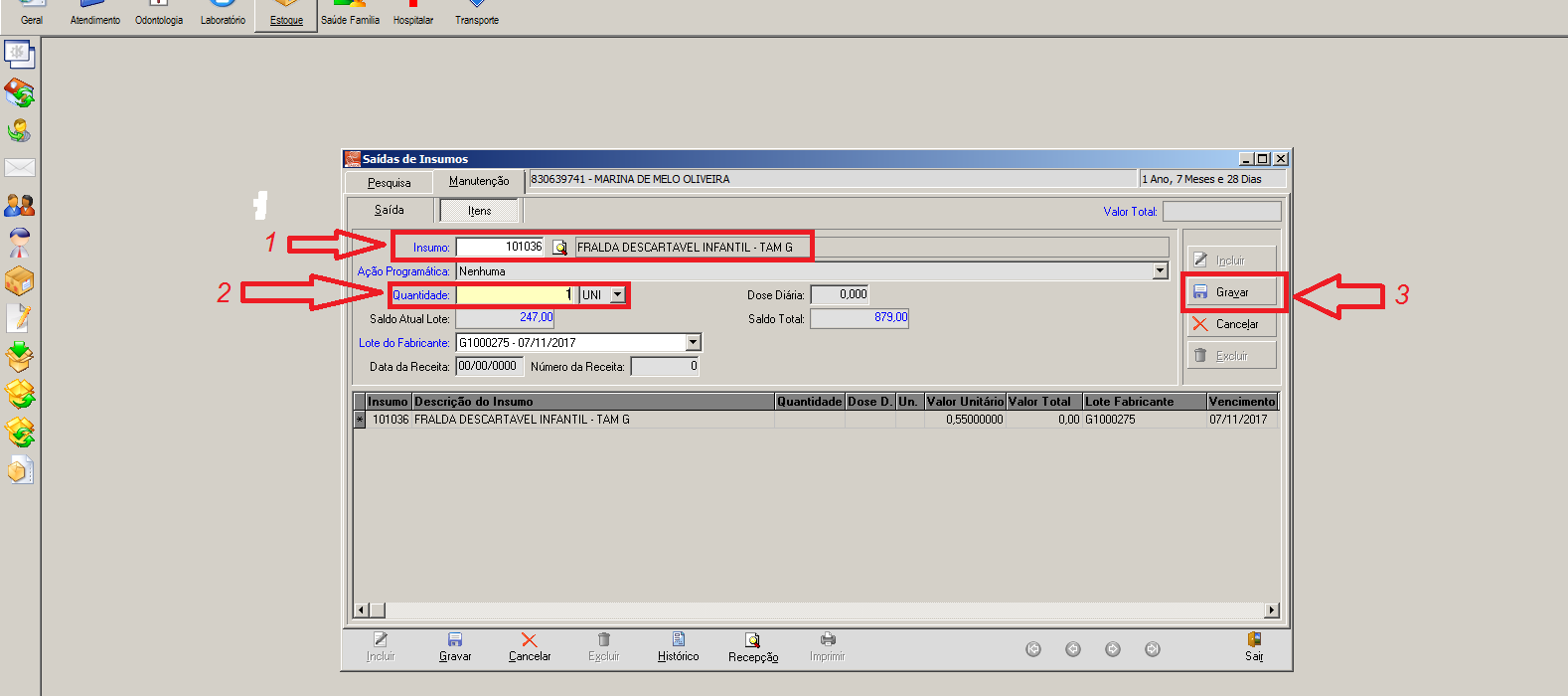 PASSO 7:Após o término da seleção dos insumos a serem dispensados (quando mais de um), clicar em GRAVAR na margem inferior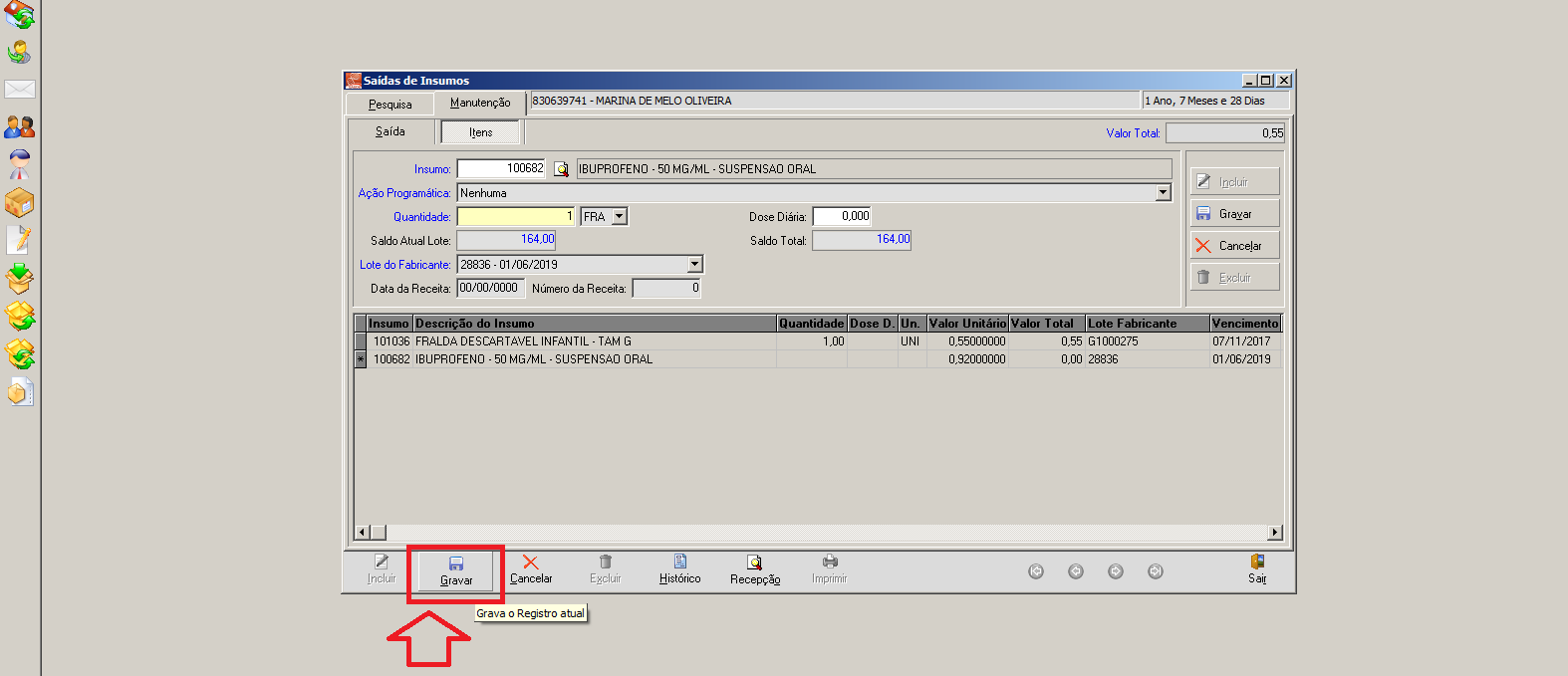 PASSO 8:Geração de relatório da dispensação (fica a critério da unidade a impressão do mesmo).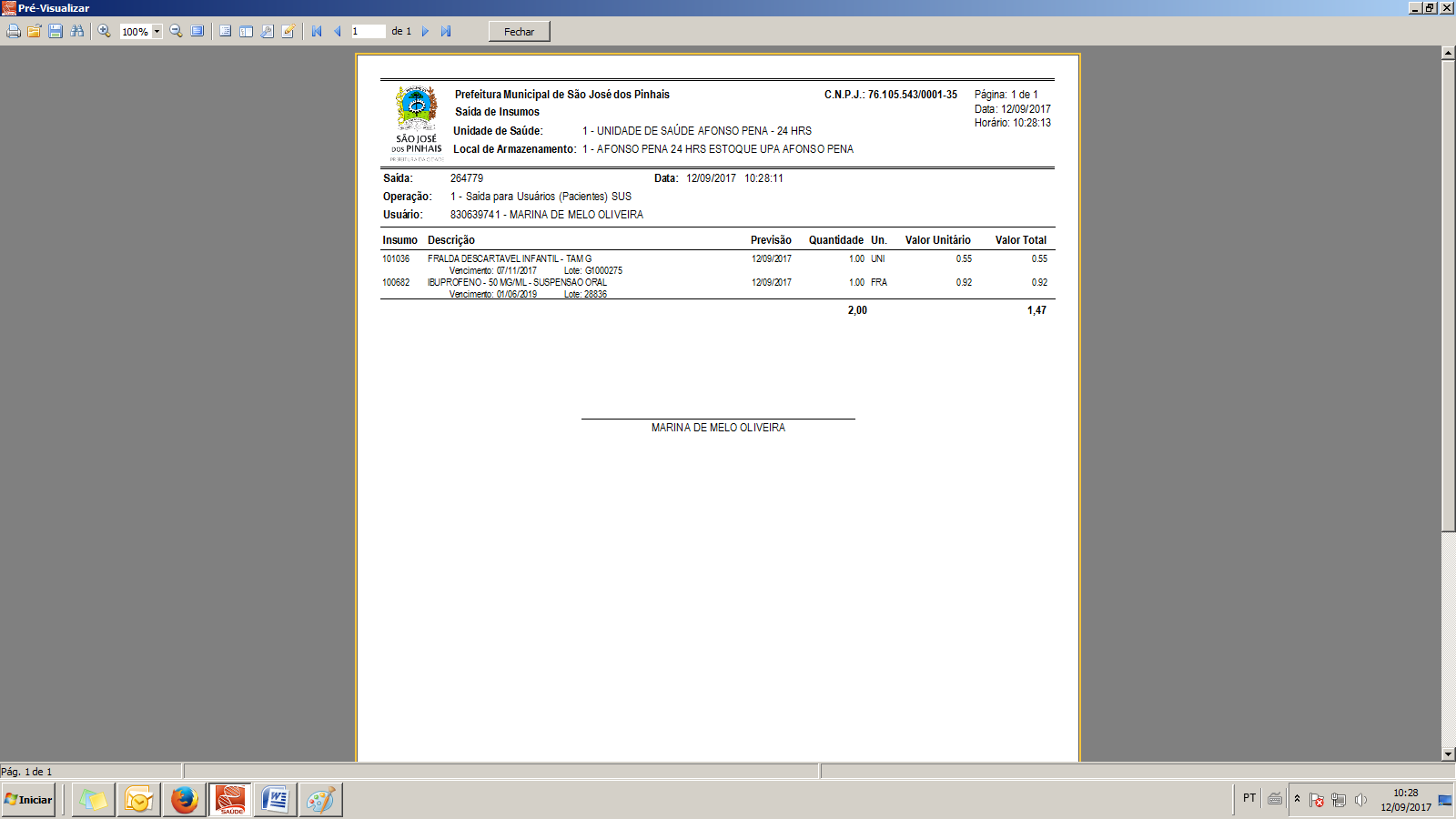 